             IMHA Board of Directors Meeting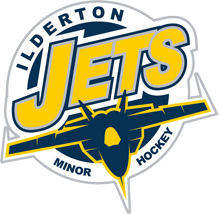 				          Thursday, May 3, 2018					    MINUTES – Approved May 23, 2018Directors in AttendanceTodd Copeland                                                Tichelle SchramChris Dixon                                                      Paul Walkom                                      Mike Harding					Jason BearBrian Heessels                                                Grant McNairCandace Philpitt				Scott ParkerTrish Brennan					Matt Thompson CP made a motion to begin the meeting.  2nd by BH.  CarriedTC welcomed the new IMHA Board members, introductions were made and some Code of Conduct for the board members was reviewed.TC – there are currently 17 IMHA board member positions available, one of which is a shared role.  The following motions were made:BH made a motion that Todd Copeland continue as the IMHA President.  2nd by PW.  CarriedMH made a motion that Brian Hesseels continue as the IMHA Vice President as well as the Director at large positon.  2nd by JB.  Carried.GM made a motion that Candace Philpitt be the OMHA representative for IMHA.  2nd by MH.  Carried.MH made a motion that Randy Sheaves continue to be the IMHA treasurer.  2nd by GM.  CarriedBH made a motion that Sue Lidbetter continue as the IMHA Registrar.  2nd by TB.  CarriedMH made a motion that Tichelle Schram continue as the IMHA Secretary.  2nd by TB.  Carried.GM made a motion that Mark Schram continue as the Director of Coaches.  2nd by PW.  Carried.BH made a motion that Grant McNair continue as the Ice Convener.  2nd by JB.  Carried.MH made a motion that Chris Dixon continue as Director of Equipment.  2nd by TB.  Carried.BH made a motion that Scott Parker be the IMHA Shamrock Representative.  2nd by PW.  CarriedMT made a motion that Paul Walkom continue as Director of WOGHL.  2nd by BH.  Carried.GM made a motion that Jason Bear continue as the LM Representative.  2nd by PW.  CarriedMH made a motion that Rob Andrews continue as the Director of Officiating and Admissions.  2nd by GM.  CarriedBH made a motion that Trish Brennan and Mike Harding be the Directors of Fundraising and Sponsorship.  2nd by GM.  Carried.GM made a motion that Matt Thompson be the Director of Player Development.  2nd by TB.  Carried.   PW made a motion to accept the minutes from the April 18, 2018 IMHA board meeting.  2nd by GM.  Carried.   TS made a motion for the following cheques be processed on behalf of RS, 2nd by PW.  Carried.$750 for player refund$860 to Bloomers Family Farm for the food for the banquet$1330.92 to Municipality of Middlesex Centre – Ice Rental TC – Actions from the AGM were discussed.  RS has contacted the member who suggested alternatives to Pay Pal.  TC/BH/TS to revise the original Rules & Operations and will post on the IMHA website.  PW – the OWHA tryouts schedule has been posted onto the website, each team getting a minimum of 3 skates.  The Novice girls’ team presently does not have a goalie and only 12 players have signed up for tryouts.  Therefore, we are still accepting up to 2 additional import players that have not previously registered.  The girls Atom team is still accepting 4 imports and 1 goalie.  Pee Wee girls’ team is closed for registrations and presently has a waiting list.  Bantam girls’ team is closed for registrations.  Midget girls’ has a waiting list.  MH made a motion to accept the 1 local player from the Midget waiting list.  2nd by MT.  Carried.  SL will notify this player.  BH made a motion for the following board members to participate in the player evaluation and selection process for the girls’ teams, 2nd by GM.  Carried.Novice -  MT & PWAtom – PW/GM/CPMidget – TB/MT/MS OMHA coaching applications are due May 31, 2018.  ACTION – MS will post a reminder on the IMHA website.    JB will attend the LM annual meeting on June 12.  TC shared that the top Fundraisers for the 2017/18 season will receive $500 off their registration for the upcoming season.  ACTION – TC will notify these families.TC – Picture day has been scheduled for Sunday, Oct. 14.   TC – Sifton Skate to Great event will be posted onto the websiteMH shared the details of 2 upcoming coaching clinics.  MH made a motion for IMHA to cover 50% of the registration costs, up to $1500, for any IMHA coaches that would like to attend the Roger Neilson Coaches Clinic June 8 – 10 in Windsor.  2nd by BH.  Carried.   There will be an IMHA special board meeting to discuss girls teams and coaches scheduled on Saturday, May 12 at 9:00amThe next IMHA board meeting will be held on Wed. May 23 at 8:00 pm.SP made a motion to adjourn the meeting.  2nd by PW.  Carried.